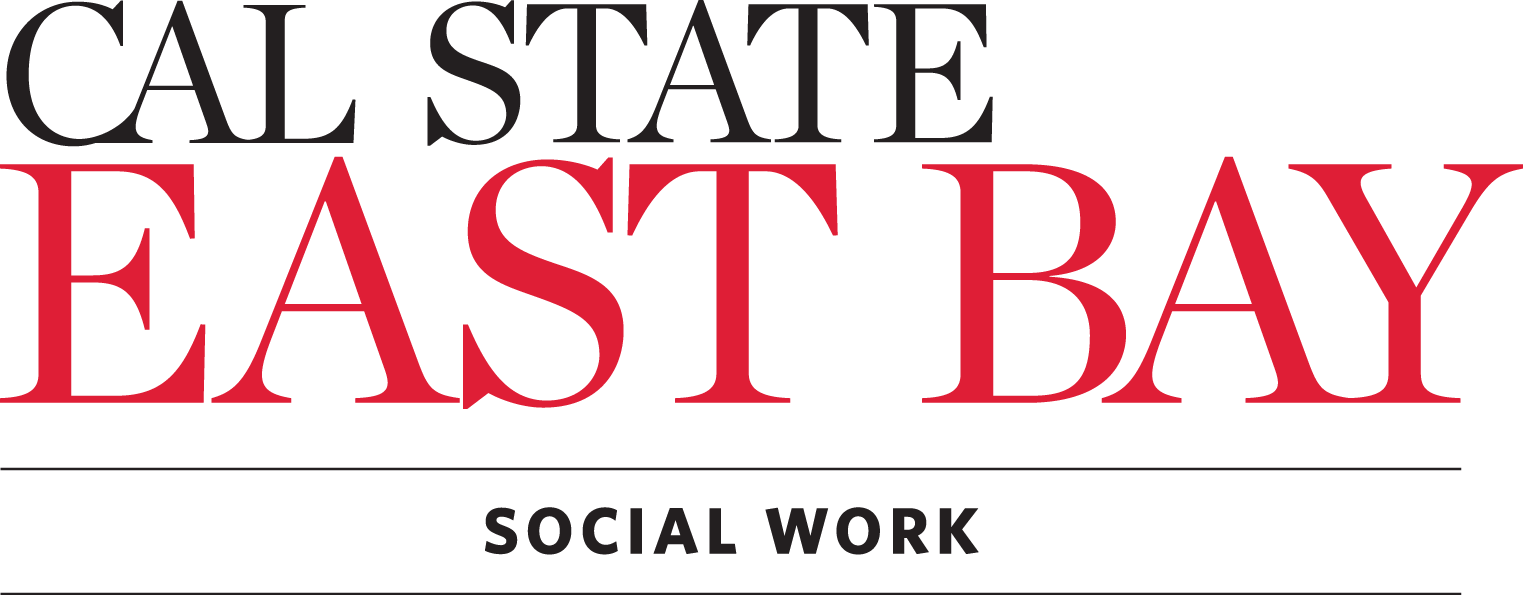  ADVANCED YEAR FIELD EVALUATION:FALL PROGRESS REPORTChildren, Youth & Families (CYF) SpecializationCOMPLETED BY STUDENT AND FIELD INSTRUCTOR PLEASE FAX COMPLETED FORM TO:FULL-TIME (HAYWARD) MSW PROGRAM:  510-885-7580 FAXBackgroundThe Council on Social Work Education (CSWE), the accrediting body on social work education, requires that master’s level social work (MSW) students demonstrate competency in 9 areas. Associated with these competencies is a set of 31 behaviors. The student is expected to demonstrate competency in each behavior in the social work field placement. To ensure the student develops the requisite behaviors, field instructors are asked to evaluate the student by end of the Fall and Spring Semesters.DirectionsPlease reflect back over the semester being evaluated and assess the extent to which the competencies and associated behaviors have been demonstrated by the student using the 4-point rating scale below (1=Area of Future Growth to 4=Demonstrates Advanced Accomplishment). Indicate your response by placing an “x” in the box  for each observed behavior. For each competency area, after you complete this assessment, the field instructor will compute the student’s Mean Score for each competency (by summing all items for each behavior that received a numeric score (1 – 4) and dividing by the number of items scored). Please include comments for items that you mark N.O. (‘not observed’) and also feel free to include additional comments that support your ratings in each competency area. Note.  CSWE also requires that each behavior to be assessed be associated with one or more of four dimensions of competence. The dimensions are Knowledge from multiple and diverse social and cultural sources, application of social work Values, demonstration of professional Skills, and use of Cognitive and Affective Processes (C/A Processes) and abilities. The dimensions relevant to each behavior are noted in parentheses in each item.Competency 1:  Demonstrate Ethical and Professional BehaviorCompetency 2:  Engage Diversity and Difference in PracticeCompetency 3:  Advance Human Rights and Social, Economic & Environmental JusticeCompetency 4:  Engage in Practice-informed Research and Research-informed PracticeCompetency 5:  Engage in Policy PracticeCompetency 6:  Engage with Individuals, Families, Groups, Organizations, and CommunitiesCompetency 7:  Assess Individuals, Families, Groups, Organizations, and CommunitiesCompetency 8:  Intervene with Individuals, Families, Groups, Organizations, and CommunitiesCompetency 9:  Evaluate Practice with Individuals, Families, Groups, Organizations, and CommunitiesFIELD INSTRUCTOR’S GRADE RECOMMENDATIONGrade Recommendation:	 Satisfactory   	  Unsatisfactory   A satisfactory grade recommendation indicates that the student’s overall learning and performance is progressing at an appropriate rate without apparent problems. An unsatisfactory grade recommendation indicates that the student’s overall learning and/or performance is clearly unacceptable. If this is the case, the field instructor is required to write a narrative which describes the problem(s) as well as what the student needs to do to bring his/her/their performance up to a satisfactory level. Please attach your narrative to this evaluation form. Instructions.  Copy the mean score for each competency from the previous pages to the Mean Score column. Compute the Overall Mean Score by summing the 9 competency mean scores and dividing by 9.Field Instructor’s Signature:  ______________________________ 	Date: ________________________Student’s Signature:  ____________________________________ 	Date: ________________________Field Liaison’s Signature: _________________________________	Date: ________________________________________________________________________________________________________________________________________________________________________________________________________________________________________________________________________________________________________________________________________________________________________________________________________________________________________________________________________________________________________________________________________________________________________________________________________________________________________________________________Name of StudentName of StudentName of StudentName of StudentName of StudentName of StudentName of StudentName of StudentDate:Evaluation Period:Evaluation Period:Fall         Fall         Date:Evaluation Period:Evaluation Period:Spring      Spring      Title IV-E?Title IV-E?      Yes                 No            Yes                 No            Yes                 No            Yes                 No            Yes                 No            Yes                 No      Placement Start Date:Placement Start Date:Placement End Date:Placement End Date:Days in Placement: Days in Placement: Hours per Week:Hours per Week:Agency:Agency:Address:Address:Phone:Phone:Email:Email:Field Instructor:Field Instructor:FI Email:FI Email:Field Liaison:Field Liaison:RatingDefinition of Categories1Area of Future Growth2Demonstrates Emerging Skill3Demonstrates Skill Consistently4Demonstrates Advanced AccomplishmentN.O.Did not observe the practice behavior.  Student did not have the opportunity to demonstrate competence in this area. (Do not include in mean score)CYF SPECIALIZATION PRACTICE BEHAVIORS1234N.O.Not ObservedGuided by ethical reasoning and self-reflection, demonstrate adherence to children, youth, and family welfare and well-being related laws, policies, and procedures. (Knowledge, Values, Skills, C/A Processes)Engage in active dialogue with field faculty/instructors about field placement agency policies and culture around behavior, appearance, communication, and the use of supervision. (Knowledge, Skills, C/A Processes)Develop and sustain respectful and effective collaborative relationships with colleagues, community stakeholders, and interdisciplinary team members. (Values, Skills)Effectively manage professional boundary issues and other challenges arising in the course of children, youth, and family welfare and well-being related work, particularly ambiguities presented by home visits, support at visitation centers, transportation of children, youth, and families, and other highly involved and potentially emotionally triggering situations. (Skills, C/A Processes)Use technology ethically and appropriately. (Skills, Knowledge, C/A Processes)Mean Score in CompetencyAdd scored items – those that received 1, 2, 3, OR 4 and divide by total number of scored items. (Reminder: N.O. is not a scored item)Field Instructor’s Assessment of student’s progress for Competency 1: Demonstrate Ethical and Professional BehaviorStudent’s Self- Assessment of Progress for Competency 1: Demonstrate Ethical and Professional BehaviorCYF SPECIALIZATION PRACTICE BEHAVIORS11234N.O.Not ObservedEvidence respectful awareness and understanding of the challenges of being a member of a marginalized class within the context of child development and children, youth, and family settings. (Knowledge, Values, Skills, C/A Processes)Develop and use practice methods that acknowledge, respect, and address how individual and cultural values, norms, and differences impact the various systems with which children, youth and families interact (including, but not limited to: family systems; community systems; public child welfare systems; school/educational systems; juvenile justice, criminal justice, and court systems; integrated behavioral health systems; medical systems). (Knowledge, Values, Skills, C/A Processes)TITLE IV-E ONLY (IMPT: for non IV-E, OR if IV-E but student did not have the opportunity to demonstrate behavior in IV-E Field placement, please check N.O.)Adhere to relevant policies and procedures when serving Indigenous/American Indian/Native American children, youth, and families with Tribal rights/sovereignty. (Knowledge)Mean Score in CompetencyAdd scored items – those that received 1, 2, 3, OR 4 and divide by total number of scored items. (Reminder: N.O. is not a scored item)Mean Score in CompetencyAdd scored items – those that received 1, 2, 3, OR 4 and divide by total number of scored items. (Reminder: N.O. is not a scored item) Field Instructor’s Assessment of student’s progress for Competency 2:Engage Diversity and Difference in PracticeStudent’s Self-Assessment of Progress for Competency 2:Engage Diversity and Difference in PracticeCYF SPECIALIZATION PRACTICE BEHAVIORS1234N.O.Not ObservedClearly articulate the systematic effects of discrimination, oppression and stigma on the quality and delivery of children, youth, and family related social services, and identify and advocate for policy changes needed to address these issues. (Knowledge, Values, Skills, C/A Processes)Advocate for a social justice practice framework, and support self advocacy for children, youth, young adults and families receiving social services. (Values, Skills)Integrate practices that advance social, economic, and environmental justice. (Knowledge, Values, Skills, C/A Processes)Mean Score in CompetencyAdd scored items – those that received 1, 2, 3, OR 4 and divide by total number of scored items.(Reminder: N.O. is not a scored item)Field Instructor’s Assessment of student’s progress for Competency 3:Advance Human Rights and Social JusticeStudent’s Self-Assessment of Progress for Competency 3:Advance Human Rights and Social JusticeCYF SPECIALIZATION PRACTICE BEHAVIORS1234N.O.Not ObservedDemonstrate the ability to understand, interpret and evaluate the benefits and limitations of various evidence-based and evidence-informed theories and treatment models as they influence practice with children, youth, and families. (Knowledge, C/A Processes)Apply research-informed practice (evidence-based interventions). For e.g. motivational interviewing, strengths-based approach, safety organized practice, engaging in child-driven, family-driven, strengths-based child and family teams, or any other evidence-based approaches relevant to the field setting. (Knowledge, Skills)Mean Score in Competency
Add scored items – those that received 1, 2, 3, OR 4 and divide by total number of scored items. (Reminder: N.O. is not a scored item)Field Instructor’s Assessment of student’s progress for Competency 4:Engage in Practice-Informed ResearchStudent’s Self-Assessment of Progress for Competency 4:Engage in Practice-Informed ResearchCYF SPECIALIZATION PRACTICE BEHAVIORS1234N.O.Not ObservedDemonstrate familiarity with any current legislation and policies, and the roles of policy entities relevant to this specific field setting. (Knowledge)Understand and adhere to any local policies and procedures that influence practice in this specific field setting. (Knowledge, Skills)TITLE IV-E ONLY (IMPT: for non IV-E, OR if IV-E but student did not have the opportunity to demonstrate behavior in IV-E Field placement, please check N.O.)Demonstrate familiarity with any statutes and civil codes, and the roles of policy entities that are relevant to the scope of internship. Some examples (not exhaustive):Child welfare relevant California Welfare and Institutions CodeChildren’s Bureau Policy Manual, Child and Family Services Review process, and other child welfare relevant Children’s Bureau policy guidanceContinuum of Care Reform efforts authorized through Senate Bill (SB) 1013 (Statutes of 2012)Indian Child Welfare Act of 1978 (Knowledge)(Please note: if internship does not have the opportunity for students to demonstrate all of the above, please rate only what is relevant to the scope of the internship. If there was no opportunity to demonstrate behavior in this competency at all, please mark “N.O.”):Mean Score in CompetencyAdd scored items – those that received 1, 2, 3, OR 4 and divide by total number of scored items. (Reminder: N.O. is not a scored item)Field Instructor’s Assessment of student’s progress for Competency 5: Engage in Policy PracticeStudent’s Self-Assessment of Progress for Competency 5: Engage in Policy PracticeCYF SPECIALIZATION PRACTICE BEHAVIORS1234N.O.Not ObservedAppropriately engage children, youth, young adults, families, and other care providers in the development and coordination of case plans. (Knowledge, Values, Skills, C/A Processes)Effectively utilize interpersonal skills to engage children, youth, young adults, families, and other care providers in culturally responsive, whole person, consumer-driven and family-oriented care that addresses mutually agreed upon service goals; employ differential engagement techniques considering the voluntary/involuntary nature of the family members’ interactions with the agency and other factors such as trauma experiences. (Knowledge, Values, Skills, C/A Processes)Manage affective responses and exercise good judgment around engaging with resistance, traumatic response, and other potentially triggering situations in children, youth, young adults, families, and other care providers. (Skills, C/A Processes)Mean Score in CompetencyAdd scored items – those that received 1, 2, 3, OR 4 and divide by total number of scored items.(Reminder: N.O. is not a scored item)Field Instructor’s Assessment of student’s progress for Competency 6: Engage IFGOCStudent’s Self-Assessment of Progress for Competency 6: Engage IFGOCCYF SPECIALIZATION PRACTICE BEHAVIORS1234N.O.Not ObservedIdentify, understand, and implement appropriate children, youth, and family related screening and assessment tools (for e.g. CANS, biopsychosocial, safety/risk assessments, or any other screening/assessment tools relevant to this field setting).  (Knowledge, Skills)Include assessment information from all relevant parties and systems to inform appropriate and comprehensive assessment of intervention needs, while considering the voluntary/involuntary nature of family interactions. (Knowledge, Values, Skills, C/A Processes)Engage in effective and ongoing critical analysis of children, youth, and family assessment data that: Reflect child, youth, young adult, family, and support systems’ strengths and desiresAcknowledge the effects of intervention on family and community membersAddress the impacts of trauma, adverse health conditions and co-occurring disorders (Knowledge, Values, Skills, C/A Processes)Document and maintain all children, youth, and family assessment information responsibly and balance the need for such data with child, youth, young adult, and family privacy concerns the need for accurate assessment data. (Knowledge, Values, Skills)Mean Score in CompetencyAdd scored items – those that received 1, 2, 3, OR 4 and divide by total number of scored items. (Reminder: N.O. is not a scored item)Field Instructor’s Assessment of student’s progress for Competency 7: Asses IFGOCStudent’s Self-Assessment of Progress for Competency 7: Asses IFGOCCYF SPECIALIZATION PRACTICE BEHAVIORS1234N.O.Not ObservedIn partnership with children, youth, young adults, and families, develop appropriate case plans based on key principles and contemporary theories/models related to children, youth, and family. Plans should:Reflect cultural humility and acknowledgement of individualized needsIncorporate child and family strengthsUtilize community resources and natural supportsIncorporate multidisciplinary team supports and interventions (Knowledge, Values, Skills, C/A Processes)Apply the principles of collaboration, engagement, inquiry, and advocacy within interdisciplinary teams to the work of supporting children, youth, young adults, family members, and providers to accomplish intervention goals. (Knowledge, Values, Skills, C/A Processes)
Effectively plan for interventions in ways that incorporate thoughtfully executed transitions during time-limited internships, recognizing that clients’ needs for support may continue beyond these time periods. (Knowledge, Values, Skills)TITLE IV-E ONLY (IMPT: for non IV-E,  OR if IV-E but student did not have the opportunity to demonstrate behavior in IV-E Field placement, please check N.O.)Demonstrate effective case management skills with families with the goals of safety, permanency, and well-being. This may include referring families to services, preparing for and participating in judicial determinations, supporting safe visitation, developing effective case plans and case plan updates, and the development of concurrent plans for permanency. When necessary, this may include demonstrating knowledge and sensitivity around the process of terminating parental rights. (Knowledge, Values, Skills, C/A Processes)Mean Score in CompetencyAdd scored items – those that received 1, 2, 3, OR 4 and divide by total number of scored items. (Reminder: N.O. is not a scored item)Field Instructor’s Assessment of student’s progress for Competency 8: Intervene For IFGOCStudent’s Self-Assessment of Progress for Competency 8: Intervene For IFGOCCYF SPECIALIZATION PRACTICE BEHAVIORS1234N.O.Not ObservedRecord, track, and monitor assigned cases accurately and according to field education agency policies and guidelines, including the use of digital systems if relevant. (Knowledge, Skills, C/A Processes)Conduct accurate process and outcome data analysis of engagement, assessment, and interventions in children, youth, and family practice. (Knowledge, Skills, C/A Processes)Use evaluation results to develop recommendations for improved interdisciplinary team coordination, as well as agency and community level policies to best support children, youth and families and the systems that serve them. (Skills, C/A Processes)Share both the purposes of such data collection and the overall results of data analysis with children, youth, young adults, and families whenever possible, with the goal of engaging them more meaningfully in the evaluation process. (Values, Skills)Mean Score in Competency
Add scored items – those that received 1, 2, 3, OR 4 and divide by total number of scored items. (Reminder: N.O. is not a scored item)Field Instructor’s Assessment of student’s progress for Competency 9: Evaluate Practice with IFGOCStudent’s Self-Assessment of Progress for Competency 9: Evaluate Practice with IFGOCMean ScoreCompetencyDescriptionCOMPETENCY 1Demonstrate Ethical and Professional BehaviorCOMPETENCY 2Engage Diversity and Difference In PracticeCOMPETENCY 3Advance Human Rights and Social, Economic & Environmental JusticeCOMPETENCY 4Engage In Practice-informed Research And Research-informed PracticeCOMPETENCY 5Engage In Policy PracticeCOMPETENCY 6Engage With Individuals, Families, Groups, Organizations, and CommunitiesCOMPETENCY 7Assess Individuals, Families, Groups, Organizations, and CommunitiesCOMPETENCY 8Intervene with Individuals, Families, Groups, Organizations, and CommunitiesCOMPETENCY 9Evaluate Practice with Individuals, Families, Groups, Organizations, and CommunitiesOVERALL MEAN SCOREALL COMPETENCIESStudents Comments (optional):  (attach additional pages as necessary)Field Instructor's Comments:  (attach additional pages as necessary)